Prenatal/Postpartum History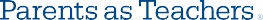 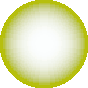 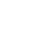 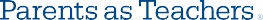 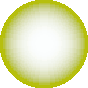 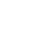   Complete this section only if the Prenatal/Postpartum Record was not completed for this child. If the Prenatal/Postpartum        Record was completed for this child, skip to the Current Health section.Current HealthHealth Review Notes (optional):      Hearing ReviewHearing Review Notes (optional):      Vision ReviewVision Review notes (optional):      Reviewed by Dr. Jay Malone, M.D., Ph.D. Washington University in St. Louis, Pediatric Critical CareChild’s name:      Date of birth:      Adjusted age of child in months:      Gender:  Male   Female  Non-binary  Prefer not to report   UnknownDate of enrollment:      Parent educator:      Date of health review completed:      Date hearing review completed:      Date vision review completed:      PrenatalDid you have any pregnancy-related diagnoses?  Unknown      No       Yes (select all that apply)  Ectopic pregnancy      Gestational diabetes      In-utero infections      Low amniotic fluid      Preeclampsia  Placenta previa      Rh-negative mother/RH-Positive Fetus      Other (specify):      Neurotoxin exposure during pregnancy   Unknown      No      Yes (select all that apply)  Alcohol      Amphetamines      Barbiturates      Cocaine/crack      Heroin      Inhalants      Marijuana                Mercury      Nicotine/cigarettes/vaping      Opioids      Pesticides      Other (specify):      Labor and DeliveryHow many weeks pregnant were you when your child was born?      Birth weight:       pounds        ouncesDid your child have any medical conditions at birth?   Unknown      No      Yes (select all that apply)  Congenital heart disease      Jaundice      Spina bifida      Down syndrome      Sickle cell anemia      Craniofacial anomalies      Other (specify):      PostpartumDid your child screen positive at birth for alcohol or drugs? (optional)   No     Alcohol     Drugs     Both     Prefer not to reportDid your child stay in the neonatal intensive care unit (NICU) after they were born?   Unknown      No      YesIf yes, what was the reason for the stay?        Was the stay 5 days or more?   Unknown      No      YesDate(s) of postpartum visits with a healthcare provider (approximate is ok):                                  General HealthGeneral HealthGeneral HealthGeneral HealthGeneral HealthGeneral HealthGeneral HealthGeneral HealthGeneral HealthGeneral HealthAre your child’s immunizations up to date?   Yes     No     UnknownAre your child’s immunizations up to date?   Yes     No     UnknownAre your child’s immunizations up to date?   Yes     No     UnknownAre your child’s immunizations up to date?   Yes     No     UnknownAre your child’s immunizations up to date?   Yes     No     UnknownAre your child’s immunizations up to date?   Yes     No     UnknownAre your child’s immunizations up to date?   Yes     No     UnknownAre your child’s immunizations up to date?   Yes     No     UnknownAre your child’s immunizations up to date?   Yes     No     UnknownAre your child’s immunizations up to date?   Yes     No     UnknownWhat was the date of your child’s last immunization (approximate is ok)?           UnknownWhat was the date of your child’s last immunization (approximate is ok)?           UnknownWhat was the date of your child’s last immunization (approximate is ok)?           UnknownWhat was the date of your child’s last immunization (approximate is ok)?           UnknownWhat was the date of your child’s last immunization (approximate is ok)?           UnknownWhat was the date of your child’s last immunization (approximate is ok)?           UnknownWhat was the date of your child’s last immunization (approximate is ok)?           UnknownWhat was the date of your child’s last immunization (approximate is ok)?           UnknownWhat was the date of your child’s last immunization (approximate is ok)?           UnknownWhat was the date of your child’s last immunization (approximate is ok)?           UnknownWhere does your child get regular checkups? (select one):  Doctor’s/nurse practitioner’s office      Hospital emergency room      Hospital outpatient      Federally qualified health center  Retail store or minute clinic      Unknown/did not report      None      Other (specify):      Where does your child get regular checkups? (select one):  Doctor’s/nurse practitioner’s office      Hospital emergency room      Hospital outpatient      Federally qualified health center  Retail store or minute clinic      Unknown/did not report      None      Other (specify):      Where does your child get regular checkups? (select one):  Doctor’s/nurse practitioner’s office      Hospital emergency room      Hospital outpatient      Federally qualified health center  Retail store or minute clinic      Unknown/did not report      None      Other (specify):      Where does your child get regular checkups? (select one):  Doctor’s/nurse practitioner’s office      Hospital emergency room      Hospital outpatient      Federally qualified health center  Retail store or minute clinic      Unknown/did not report      None      Other (specify):      Where does your child get regular checkups? (select one):  Doctor’s/nurse practitioner’s office      Hospital emergency room      Hospital outpatient      Federally qualified health center  Retail store or minute clinic      Unknown/did not report      None      Other (specify):      Where does your child get regular checkups? (select one):  Doctor’s/nurse practitioner’s office      Hospital emergency room      Hospital outpatient      Federally qualified health center  Retail store or minute clinic      Unknown/did not report      None      Other (specify):      Where does your child get regular checkups? (select one):  Doctor’s/nurse practitioner’s office      Hospital emergency room      Hospital outpatient      Federally qualified health center  Retail store or minute clinic      Unknown/did not report      None      Other (specify):      Where does your child get regular checkups? (select one):  Doctor’s/nurse practitioner’s office      Hospital emergency room      Hospital outpatient      Federally qualified health center  Retail store or minute clinic      Unknown/did not report      None      Other (specify):      Where does your child get regular checkups? (select one):  Doctor’s/nurse practitioner’s office      Hospital emergency room      Hospital outpatient      Federally qualified health center  Retail store or minute clinic      Unknown/did not report      None      Other (specify):      Where does your child get regular checkups? (select one):  Doctor’s/nurse practitioner’s office      Hospital emergency room      Hospital outpatient      Federally qualified health center  Retail store or minute clinic      Unknown/did not report      None      Other (specify):      (Optional)  Length/Height: Inches:        OR Centimeters:              Weight: Pounds:         Ounces:        OR Kilograms:      (Optional)  Length/Height: Inches:        OR Centimeters:              Weight: Pounds:         Ounces:        OR Kilograms:      (Optional)  Length/Height: Inches:        OR Centimeters:              Weight: Pounds:         Ounces:        OR Kilograms:      (Optional)  Length/Height: Inches:        OR Centimeters:              Weight: Pounds:         Ounces:        OR Kilograms:      (Optional)  Length/Height: Inches:        OR Centimeters:              Weight: Pounds:         Ounces:        OR Kilograms:      (Optional)  Length/Height: Inches:        OR Centimeters:              Weight: Pounds:         Ounces:        OR Kilograms:      (Optional)  Length/Height: Inches:        OR Centimeters:              Weight: Pounds:         Ounces:        OR Kilograms:      (Optional)  Length/Height: Inches:        OR Centimeters:              Weight: Pounds:         Ounces:        OR Kilograms:      (Optional)  Length/Height: Inches:        OR Centimeters:              Weight: Pounds:         Ounces:        OR Kilograms:      (Optional)  Length/Height: Inches:        OR Centimeters:              Weight: Pounds:         Ounces:        OR Kilograms:      Has your child been diagnosed with any medical conditions? (select all that apply)Has your child been diagnosed with any medical conditions? (select all that apply)Has your child been diagnosed with any medical conditions? (select all that apply)Has your child been diagnosed with any medical conditions? (select all that apply)Has your child been diagnosed with any medical conditions? (select all that apply)Has your child been diagnosed with any medical conditions? (select all that apply)Has your child been diagnosed with any medical conditions? (select all that apply)Has your child been diagnosed with any medical conditions? (select all that apply)Has your child been diagnosed with any medical conditions? (select all that apply)Has your child been diagnosed with any medical conditions? (select all that apply)  None  None  Cancer  Cancer  Acquired immunodeficiency syndrome (AIDS)  Acquired immunodeficiency syndrome (AIDS)  Acquired immunodeficiency syndrome (AIDS)  Acquired immunodeficiency syndrome (AIDS)  Asthma  Asthma  Asthma  Asthma  Diabetes  Diabetes  Cerebral palsy  Cerebral palsy  Cerebral palsy  Cerebral palsy  Cystic fibrosis  Cystic fibrosis  Cystic fibrosis  Cystic fibrosis  Epilepsy or seizure disorder  Epilepsy or seizure disorder  Digestion disorders  Digestion disorders  Digestion disorders  Digestion disorders  Fetal alcohol spectrum disorder (FASD)  Fetal alcohol spectrum disorder (FASD)  Fetal alcohol spectrum disorder (FASD)  Fetal alcohol spectrum disorder (FASD)  Heart disease/defects  Heart disease/defects  Feeding difficulties in early childhood  Feeding difficulties in early childhood  Feeding difficulties in early childhood  Feeding difficulties in early childhood  Human immunodeficiency virus (HIV)  Human immunodeficiency virus (HIV)  Human immunodeficiency virus (HIV)  Human immunodeficiency virus (HIV)  Juvenile arthritis  Juvenile arthritis  Genetic disorders  Genetic disorders  Genetic disorders  Genetic disorders  Respiratory allergies  Respiratory allergies  Respiratory allergies  Respiratory allergies  Sickle cell disease  Sickle cell disease  Overweight and obesity  Overweight and obesity  Overweight and obesity  Overweight and obesity  Other (specify):        Other (specify):        Other (specify):        Other (specify):      Has your child been diagnosed with any developmental conditions? (select all that apply)Has your child been diagnosed with any developmental conditions? (select all that apply)Has your child been diagnosed with any developmental conditions? (select all that apply)Has your child been diagnosed with any developmental conditions? (select all that apply)Has your child been diagnosed with any developmental conditions? (select all that apply)Has your child been diagnosed with any developmental conditions? (select all that apply)Has your child been diagnosed with any developmental conditions? (select all that apply)Has your child been diagnosed with any developmental conditions? (select all that apply)Has your child been diagnosed with any developmental conditions? (select all that apply)Has your child been diagnosed with any developmental conditions? (select all that apply)  None  None  None  None  None  Acquired brain injury and/or neurological disorder  Acquired brain injury and/or neurological disorder  Acquired brain injury and/or neurological disorder  Acquired brain injury and/or neurological disorder  Acquired brain injury and/or neurological disorder  Autism spectrum disorders (ASD)  Autism spectrum disorders (ASD)  Autism spectrum disorders (ASD)  Autism spectrum disorders (ASD)  Autism spectrum disorders (ASD)  Developmental disabilities – not otherwise specified  Developmental disabilities – not otherwise specified  Developmental disabilities – not otherwise specified  Developmental disabilities – not otherwise specified  Developmental disabilities – not otherwise specified  Fragile X syndrome  Fragile X syndrome  Fragile X syndrome  Fragile X syndrome  Fragile X syndrome  Learning disability/disabilities  Learning disability/disabilities  Learning disability/disabilities  Learning disability/disabilities  Learning disability/disabilities  Sensory processing disorder(s)  Sensory processing disorder(s)  Sensory processing disorder(s)  Sensory processing disorder(s)  Sensory processing disorder(s)  Attention deficit hyperactivity disorder (ADHD)  Attention deficit hyperactivity disorder (ADHD)  Attention deficit hyperactivity disorder (ADHD)  Attention deficit hyperactivity disorder (ADHD)  Attention deficit hyperactivity disorder (ADHD)  Communication, language, and speech disorders  Communication, language, and speech disorders  Communication, language, and speech disorders  Communication, language, and speech disorders  Communication, language, and speech disorders  Disruptive behavior disorders  Disruptive behavior disorders  Disruptive behavior disorders  Disruptive behavior disorders  Disruptive behavior disorders  Intellectual disability/disabilities  Intellectual disability/disabilities  Intellectual disability/disabilities  Intellectual disability/disabilities  Intellectual disability/disabilities  Motor delay and movement disorder(s)  Motor delay and movement disorder(s)  Motor delay and movement disorder(s)  Motor delay and movement disorder(s)  Motor delay and movement disorder(s)  Other (specify):        Other (specify):        Other (specify):        Other (specify):        Other (specify):      Does your child have any allergies? (select all that apply and describe)   None  Environmental:                                                                                       Food:        Medicines:                                                                                             Other:      Does your child have any allergies? (select all that apply and describe)   None  Environmental:                                                                                       Food:        Medicines:                                                                                             Other:      Does your child have any allergies? (select all that apply and describe)   None  Environmental:                                                                                       Food:        Medicines:                                                                                             Other:      Does your child have any allergies? (select all that apply and describe)   None  Environmental:                                                                                       Food:        Medicines:                                                                                             Other:      Does your child have any allergies? (select all that apply and describe)   None  Environmental:                                                                                       Food:        Medicines:                                                                                             Other:      Does your child have any allergies? (select all that apply and describe)   None  Environmental:                                                                                       Food:        Medicines:                                                                                             Other:      Does your child have any allergies? (select all that apply and describe)   None  Environmental:                                                                                       Food:        Medicines:                                                                                             Other:      Does your child have any allergies? (select all that apply and describe)   None  Environmental:                                                                                       Food:        Medicines:                                                                                             Other:      Does your child have any allergies? (select all that apply and describe)   None  Environmental:                                                                                       Food:        Medicines:                                                                                             Other:      Does your child have any allergies? (select all that apply and describe)   None  Environmental:                                                                                       Food:        Medicines:                                                                                             Other:      How many hours on average does your child sleep per night?   6 or fewer     7     8     9     10     11     12     13+How many hours on average does your child sleep per night?   6 or fewer     7     8     9     10     11     12     13+How many hours on average does your child sleep per night?   6 or fewer     7     8     9     10     11     12     13+How many hours on average does your child sleep per night?   6 or fewer     7     8     9     10     11     12     13+How many hours on average does your child sleep per night?   6 or fewer     7     8     9     10     11     12     13+How many hours on average does your child sleep per night?   6 or fewer     7     8     9     10     11     12     13+How many hours on average does your child sleep per night?   6 or fewer     7     8     9     10     11     12     13+How many hours on average does your child sleep per night?   6 or fewer     7     8     9     10     11     12     13+How many hours on average does your child sleep per night?   6 or fewer     7     8     9     10     11     12     13+How many hours on average does your child sleep per night?   6 or fewer     7     8     9     10     11     12     13+Well Child VisitReceived/Missed/UnknownReceived/Missed/UnknownWell Child VisitReceived/Missed/UnknownReceived/Missed/UnknownReceived/Missed/UnknownWell Child VisitReceived/Missed/UnknownReceived/Missed/Unknown5 days  Received                  Approx. date  Missed	  Unknown  Received                  Approx. date  Missed	  Unknown9 months  Received                  Approx. date  Missed	  Unknown  Received                  Approx. date  Missed	  Unknown  Received                  Approx. date  Missed	  Unknown2.5 years (30 months)  Received                  Approx. date  Missed	  Unknown  Received                  Approx. date  Missed	  Unknown1 month  Received                  Approx. date  Missed	  Unknown  Received                  Approx. date  Missed	  Unknown12 months  Received                  Approx. date  Missed	  Unknown  Received                  Approx. date  Missed	  Unknown  Received                  Approx. date  Missed	  Unknown3 years  Received                  Approx. date  Missed	  Unknown  Received                  Approx. date  Missed	  Unknown2 months  Received                  Approx. date  Missed	  Unknown  Received                  Approx. date  Missed	  Unknown15 months  Received                  Approx. date  Missed	  Unknown  Received                  Approx. date  Missed	  Unknown  Received                  Approx. date  Missed	  Unknown4 years  Received                  Approx. date  Missed	  Unknown  Received                  Approx. date  Missed	  Unknown4 months  Received                  Approx. date  Missed	  Unknown  Received                  Approx. date  Missed	  Unknown18 months  Received                  Approx. date  Missed	  Unknown  Received                  Approx. date  Missed	  Unknown  Received                  Approx. date  Missed	  Unknown5 years  Received                  Approx. date  Missed	  Unknown  Received                  Approx. date  Missed	  Unknown6 months  Received                  Approx. date  Missed	  Unknown  Received                  Approx. date  Missed	  Unknown2 years(24 months)  Received                  Approx. date  Missed	  Unknown  Received                  Approx. date  Missed	  Unknown  Received                  Approx. date  Missed	  Unknown6 years  Received                  Approx. date  Missed	  Unknown  Received                  Approx. date  Missed	  UnknownList any emergency room visits in the last 12 months, or since last discussed.Date of ER visit:      	           Notes:      Reason for visit:   Injury      Illness      Poison      Other (specify):      Date of ER visit:      	           Notes:      Reason for visit:   Injury      Illness      Poison      Other (specify):      Date of ER visit:      	           Notes:      Reason for visit:   Injury      Illness      Poison      Other (specify):      List any emergency room visits in the last 12 months, or since last discussed.Date of ER visit:      	           Notes:      Reason for visit:   Injury      Illness      Poison      Other (specify):      Date of ER visit:      	           Notes:      Reason for visit:   Injury      Illness      Poison      Other (specify):      Date of ER visit:      	           Notes:      Reason for visit:   Injury      Illness      Poison      Other (specify):      List any emergency room visits in the last 12 months, or since last discussed.Date of ER visit:      	           Notes:      Reason for visit:   Injury      Illness      Poison      Other (specify):      Date of ER visit:      	           Notes:      Reason for visit:   Injury      Illness      Poison      Other (specify):      Date of ER visit:      	           Notes:      Reason for visit:   Injury      Illness      Poison      Other (specify):      List any emergency room visits in the last 12 months, or since last discussed.Date of ER visit:      	           Notes:      Reason for visit:   Injury      Illness      Poison      Other (specify):      Date of ER visit:      	           Notes:      Reason for visit:   Injury      Illness      Poison      Other (specify):      Date of ER visit:      	           Notes:      Reason for visit:   Injury      Illness      Poison      Other (specify):      List any emergency room visits in the last 12 months, or since last discussed.Date of ER visit:      	           Notes:      Reason for visit:   Injury      Illness      Poison      Other (specify):      Date of ER visit:      	           Notes:      Reason for visit:   Injury      Illness      Poison      Other (specify):      Date of ER visit:      	           Notes:      Reason for visit:   Injury      Illness      Poison      Other (specify):      List any emergency room visits in the last 12 months, or since last discussed.Date of ER visit:      	           Notes:      Reason for visit:   Injury      Illness      Poison      Other (specify):      Date of ER visit:      	           Notes:      Reason for visit:   Injury      Illness      Poison      Other (specify):      Date of ER visit:      	           Notes:      Reason for visit:   Injury      Illness      Poison      Other (specify):      List any emergency room visits in the last 12 months, or since last discussed.Date of ER visit:      	           Notes:      Reason for visit:   Injury      Illness      Poison      Other (specify):      Date of ER visit:      	           Notes:      Reason for visit:   Injury      Illness      Poison      Other (specify):      Date of ER visit:      	           Notes:      Reason for visit:   Injury      Illness      Poison      Other (specify):      List any emergency room visits in the last 12 months, or since last discussed.Date of ER visit:      	           Notes:      Reason for visit:   Injury      Illness      Poison      Other (specify):      Date of ER visit:      	           Notes:      Reason for visit:   Injury      Illness      Poison      Other (specify):      Date of ER visit:      	           Notes:      Reason for visit:   Injury      Illness      Poison      Other (specify):      List any emergency room visits in the last 12 months, or since last discussed.Date of ER visit:      	           Notes:      Reason for visit:   Injury      Illness      Poison      Other (specify):      Date of ER visit:      	           Notes:      Reason for visit:   Injury      Illness      Poison      Other (specify):      Date of ER visit:      	           Notes:      Reason for visit:   Injury      Illness      Poison      Other (specify):      Note: The first Child Health Record should include ER visits in the past year (or since birth, if under 1 year of age)Note: The first Child Health Record should include ER visits in the past year (or since birth, if under 1 year of age)Has your child had any hospital stays, not including directly following birth?   No      YesIf yes, what was the reason?                         How long was the stay?      Has your child had any hospital stays, not including directly following birth?   No      YesIf yes, what was the reason?                         How long was the stay?      Has your child had any hospital stays, not including directly following birth?   No      YesIf yes, what was the reason?                         How long was the stay?      Has your child had any hospital stays, not including directly following birth?   No      YesIf yes, what was the reason?                         How long was the stay?      Has your child had any hospital stays, not including directly following birth?   No      YesIf yes, what was the reason?                         How long was the stay?      Has your child had any hospital stays, not including directly following birth?   No      YesIf yes, what was the reason?                         How long was the stay?      Has your child had any hospital stays, not including directly following birth?   No      YesIf yes, what was the reason?                         How long was the stay?      Has your child had any hospital stays, not including directly following birth?   No      YesIf yes, what was the reason?                         How long was the stay?      Has your child had any hospital stays, not including directly following birth?   No      YesIf yes, what was the reason?                         How long was the stay?      Has your child had any hospital stays, not including directly following birth?   No      YesIf yes, what was the reason?                         How long was the stay?      Has your child had any hospital stays, not including directly following birth?   No      YesIf yes, what was the reason?                         How long was the stay?      Does your child take any medicine on a daily or weekly basis?   No      YesIf yes, what is/are the medicine(s)? (optional)      Does your child take any medicine on a daily or weekly basis?   No      YesIf yes, what is/are the medicine(s)? (optional)      Does your child take any medicine on a daily or weekly basis?   No      YesIf yes, what is/are the medicine(s)? (optional)      Does your child take any medicine on a daily or weekly basis?   No      YesIf yes, what is/are the medicine(s)? (optional)      Does your child take any medicine on a daily or weekly basis?   No      YesIf yes, what is/are the medicine(s)? (optional)      Does your child take any medicine on a daily or weekly basis?   No      YesIf yes, what is/are the medicine(s)? (optional)      Does your child take any medicine on a daily or weekly basis?   No      YesIf yes, what is/are the medicine(s)? (optional)      Does your child take any medicine on a daily or weekly basis?   No      YesIf yes, what is/are the medicine(s)? (optional)      Does your child take any medicine on a daily or weekly basis?   No      YesIf yes, what is/are the medicine(s)? (optional)      Does your child take any medicine on a daily or weekly basis?   No      YesIf yes, what is/are the medicine(s)? (optional)      Does your child take any medicine on a daily or weekly basis?   No      YesIf yes, what is/are the medicine(s)? (optional)      Has your child’s health care provider talked to you about any concerns they have about your child’s size or weight?  No      Yes     If yes, what were the concerns?      Has your child’s health care provider talked to you about any concerns they have about your child’s size or weight?  No      Yes     If yes, what were the concerns?      Has your child’s health care provider talked to you about any concerns they have about your child’s size or weight?  No      Yes     If yes, what were the concerns?      Has your child been screened for:Anemia	  Unknown      No      Yes      If yes, what were the results?   Normal      Outside normal ranges      UnknownLead level	  Unknown      No      Yes      If yes, what were the results?   Normal      Higher than normal      UnknownIf results were not normal, what follow-up has taken place?      Has your child been screened for:Anemia	  Unknown      No      Yes      If yes, what were the results?   Normal      Outside normal ranges      UnknownLead level	  Unknown      No      Yes      If yes, what were the results?   Normal      Higher than normal      UnknownIf results were not normal, what follow-up has taken place?      Has your child been screened for:Anemia	  Unknown      No      Yes      If yes, what were the results?   Normal      Outside normal ranges      UnknownLead level	  Unknown      No      Yes      If yes, what were the results?   Normal      Higher than normal      UnknownIf results were not normal, what follow-up has taken place?      Nutrition ReviewNutrition ReviewWhat are you feeding/did you feed your baby?   Breast milk      Formula      BothIf breast milk, for how long?   Less than 3 months      3 to 5 months      6 to 9 months      More than 9 months      Still in progress      UnknownIf breast milk, for how long exclusively?   Less than 3 months      3 to 5 months      6 to 9 months      More than 9 months  Still in progress      Unknown      Never exclusivelyWhat are you feeding/did you feed your baby?   Breast milk      Formula      BothIf breast milk, for how long?   Less than 3 months      3 to 5 months      6 to 9 months      More than 9 months      Still in progress      UnknownIf breast milk, for how long exclusively?   Less than 3 months      3 to 5 months      6 to 9 months      More than 9 months  Still in progress      Unknown      Never exclusivelyFor children up to 12 months (optional)For children up to 12 months (optional)What foods did you first start feeding your child? (select all that apply)  Infant cereal      Plain fruits      Plain vegetables      French fries      Meats      Dairy products like cheese or yogurt  Grain products like rice or noodlesWhat foods did you first start feeding your child? (select all that apply)  Infant cereal      Plain fruits      Plain vegetables      French fries      Meats      Dairy products like cheese or yogurt  Grain products like rice or noodlesHow often do you add foods such as cereal to your child’s bottle? (select one)  Never      Once or twice a month      Once or twice a week      Once a day      A few times a dayHow often do you add foods such as cereal to your child’s bottle? (select one)  Never      Once or twice a month      Once or twice a week      Once a day      A few times a dayHow often do you use pillows or other items to prop your child’s bottle? (select one)  Never      Once or twice a month      Once or twice a week      Once a day      A few times a dayFor children one year and older (optional)On a typical day, how many times does your child drink juice, fruit/sports drinks, regular pop/soda, sweet tea and/or water  with Kool- Aid or sugar?   0      1      2      3      4+On a typical day, how many times does your child drink diet pop/soda and/or coffee/tea?   0      1      2      3      4+On a typical day, how many times does your child drink plain water?   0      1      2      3      4+On a typical day, how many times does your child eat fruit?   0      1      2      3      4+On a typical day, how many times does your child eat vegetables?   0      1      2      3      4+Dental ReviewDoes your child have any teeth yet?  No      If no, how often do you clean their gums?   Always      Sometimes      Never  Yes     If yes, how often do you brush and floss their teeth?   Always      Sometimes      NeverHow often does your child fall asleep with a bottle? (select one)   Always      Sometimes      NeverDoes your child have a dentist or dental care provider?   No      YesHas your child had his/her first dental appointment?   No      YesIf yes, does your child have cleanings twice a year?   No      YesSafety ReviewFor children up to 12 months onlyHow often does your child sleep in bed with you, another caregiver or another child? (select one)   Always      Sometimes      NeverIs your child placed on his/her back when they go to sleep? (select one)   Always      Sometimes      NeverIs there any soft bedding in the area where your child sleeps? (select one)   Always      Sometimes      NeverFor all childrenDoes anyone use tobacco products inside the home? (select one)   Always      Sometimes      Never Does your child regularly ride in a car with someone who uses tobacco products? (select one)   Always      Sometimes      NeverIs there is at least one working smoke detector on each floor where you live?   Unknown      No      YesDoes your child ride in a car seat?   Always      Sometimes      Never     If so, does it face:   Backwards      ForwardsNote: See the PAT Child Health Record Instructions for information on age ranges for rear-facing and forward-facing car seats.Does your child skate, or ride a bike or scooter?   No      YesIf yes, does your child wear a helmet when they skate and/or ride?   Always      Sometimes      NeverHave you been able to childproof your home?   Not yet      Partially      FullyDoes your family have a plan and supplies in case of an emergency in the home or natural disaster?   No      YesDo you or other caregivers have any health, dental, or safety concerns for your child that we haven’t talked about?   No      YesIf yes, describe:      Does your child have a diagnosed hearing impairment?   No      Yes  Diagnosis:      Treatment plan:      If child has a diagnosed hearing impairment, this section is now complete. Make sure to enter the date Hearing Review is complete.  If child does not have a diagnosed hearing impairment, continue on with this section.Does your child have a diagnosed hearing impairment?   No      Yes  Diagnosis:      Treatment plan:      If child has a diagnosed hearing impairment, this section is now complete. Make sure to enter the date Hearing Review is complete.  If child does not have a diagnosed hearing impairment, continue on with this section.Does your child have a diagnosed hearing impairment?   No      Yes  Diagnosis:      Treatment plan:      If child has a diagnosed hearing impairment, this section is now complete. Make sure to enter the date Hearing Review is complete.  If child does not have a diagnosed hearing impairment, continue on with this section.Does your child have a diagnosed hearing impairment?   No      Yes  Diagnosis:      Treatment plan:      If child has a diagnosed hearing impairment, this section is now complete. Make sure to enter the date Hearing Review is complete.  If child does not have a diagnosed hearing impairment, continue on with this section.Does your child have a diagnosed hearing impairment?   No      Yes  Diagnosis:      Treatment plan:      If child has a diagnosed hearing impairment, this section is now complete. Make sure to enter the date Hearing Review is complete.  If child does not have a diagnosed hearing impairment, continue on with this section.Does your child have a diagnosed hearing impairment?   No      Yes  Diagnosis:      Treatment plan:      If child has a diagnosed hearing impairment, this section is now complete. Make sure to enter the date Hearing Review is complete.  If child does not have a diagnosed hearing impairment, continue on with this section.Does your child have a diagnosed hearing impairment?   No      Yes  Diagnosis:      Treatment plan:      If child has a diagnosed hearing impairment, this section is now complete. Make sure to enter the date Hearing Review is complete.  If child does not have a diagnosed hearing impairment, continue on with this section.Does your child have a diagnosed hearing impairment?   No      Yes  Diagnosis:      Treatment plan:      If child has a diagnosed hearing impairment, this section is now complete. Make sure to enter the date Hearing Review is complete.  If child does not have a diagnosed hearing impairment, continue on with this section.Does your child have a diagnosed hearing impairment?   No      Yes  Diagnosis:      Treatment plan:      If child has a diagnosed hearing impairment, this section is now complete. Make sure to enter the date Hearing Review is complete.  If child does not have a diagnosed hearing impairment, continue on with this section.Does your child have a diagnosed hearing impairment?   No      Yes  Diagnosis:      Treatment plan:      If child has a diagnosed hearing impairment, this section is now complete. Make sure to enter the date Hearing Review is complete.  If child does not have a diagnosed hearing impairment, continue on with this section.Does your child have a diagnosed hearing impairment?   No      Yes  Diagnosis:      Treatment plan:      If child has a diagnosed hearing impairment, this section is now complete. Make sure to enter the date Hearing Review is complete.  If child does not have a diagnosed hearing impairment, continue on with this section.For children up to 12 months onlyFor children up to 12 months onlyFor children up to 12 months onlyFor children up to 12 months onlyFor children up to 12 months onlyFor children up to 12 months onlyFor children up to 12 months onlyFor children up to 12 months onlyFor children up to 12 months onlyFor children up to 12 months onlyFor children up to 12 months onlyDid your child have a newborn hearing screening?   No      Yes      Unknown (if unknown, help caregiver find out)Did your child have a newborn hearing screening?   No      Yes      Unknown (if unknown, help caregiver find out)Did your child have a newborn hearing screening?   No      Yes      Unknown (if unknown, help caregiver find out)Did your child have a newborn hearing screening?   No      Yes      Unknown (if unknown, help caregiver find out)Did your child have a newborn hearing screening?   No      Yes      Unknown (if unknown, help caregiver find out)Did your child have a newborn hearing screening?   No      Yes      Unknown (if unknown, help caregiver find out)Did your child have a newborn hearing screening?   No      Yes      Unknown (if unknown, help caregiver find out)Did your child have a newborn hearing screening?   No      Yes      Unknown (if unknown, help caregiver find out)Did your child have a newborn hearing screening?   No      Yes      Unknown (if unknown, help caregiver find out)Did your child have a newborn hearing screening?   No      Yes      Unknown (if unknown, help caregiver find out)Did your child have a newborn hearing screening?   No      Yes      Unknown (if unknown, help caregiver find out)Did your child pass the newborn hearing screening?   No      Yes      Unknown (if unknown, help caregiver find out)If they didn’t pass, was any follow-up recommended?   No      Yes      Unknown (if unknown, help caregiver find out)Were you able to get your child the recommended follow-up?   No      Yes (If no, help caregiver with follow-up)Did your child pass the newborn hearing screening?   No      Yes      Unknown (if unknown, help caregiver find out)If they didn’t pass, was any follow-up recommended?   No      Yes      Unknown (if unknown, help caregiver find out)Were you able to get your child the recommended follow-up?   No      Yes (If no, help caregiver with follow-up)Did your child pass the newborn hearing screening?   No      Yes      Unknown (if unknown, help caregiver find out)If they didn’t pass, was any follow-up recommended?   No      Yes      Unknown (if unknown, help caregiver find out)Were you able to get your child the recommended follow-up?   No      Yes (If no, help caregiver with follow-up)Did your child pass the newborn hearing screening?   No      Yes      Unknown (if unknown, help caregiver find out)If they didn’t pass, was any follow-up recommended?   No      Yes      Unknown (if unknown, help caregiver find out)Were you able to get your child the recommended follow-up?   No      Yes (If no, help caregiver with follow-up)Did your child pass the newborn hearing screening?   No      Yes      Unknown (if unknown, help caregiver find out)If they didn’t pass, was any follow-up recommended?   No      Yes      Unknown (if unknown, help caregiver find out)Were you able to get your child the recommended follow-up?   No      Yes (If no, help caregiver with follow-up)Did your child pass the newborn hearing screening?   No      Yes      Unknown (if unknown, help caregiver find out)If they didn’t pass, was any follow-up recommended?   No      Yes      Unknown (if unknown, help caregiver find out)Were you able to get your child the recommended follow-up?   No      Yes (If no, help caregiver with follow-up)Did your child pass the newborn hearing screening?   No      Yes      Unknown (if unknown, help caregiver find out)If they didn’t pass, was any follow-up recommended?   No      Yes      Unknown (if unknown, help caregiver find out)Were you able to get your child the recommended follow-up?   No      Yes (If no, help caregiver with follow-up)Did your child pass the newborn hearing screening?   No      Yes      Unknown (if unknown, help caregiver find out)If they didn’t pass, was any follow-up recommended?   No      Yes      Unknown (if unknown, help caregiver find out)Were you able to get your child the recommended follow-up?   No      Yes (If no, help caregiver with follow-up)Did your child pass the newborn hearing screening?   No      Yes      Unknown (if unknown, help caregiver find out)If they didn’t pass, was any follow-up recommended?   No      Yes      Unknown (if unknown, help caregiver find out)Were you able to get your child the recommended follow-up?   No      Yes (If no, help caregiver with follow-up)Did your child pass the newborn hearing screening?   No      Yes      Unknown (if unknown, help caregiver find out)If they didn’t pass, was any follow-up recommended?   No      Yes      Unknown (if unknown, help caregiver find out)Were you able to get your child the recommended follow-up?   No      Yes (If no, help caregiver with follow-up)Did your child pass the newborn hearing screening?   No      Yes      Unknown (if unknown, help caregiver find out)If they didn’t pass, was any follow-up recommended?   No      Yes      Unknown (if unknown, help caregiver find out)Were you able to get your child the recommended follow-up?   No      Yes (If no, help caregiver with follow-up)For all childrenFor all childrenFor all childrenFor all childrenFor all childrenFor all childrenFor all childrenFor all childrenFor all childrenFor all childrenFor all childrenHow many ear infections has your child had in the last year?   None      1 or 2      3 or 4      5 or 6      7+If needed, how were the ear infections treated?   Antibiotics      Ear Tubes      Other (specify):      How many ear infections has your child had in the last year?   None      1 or 2      3 or 4      5 or 6      7+If needed, how were the ear infections treated?   Antibiotics      Ear Tubes      Other (specify):      How many ear infections has your child had in the last year?   None      1 or 2      3 or 4      5 or 6      7+If needed, how were the ear infections treated?   Antibiotics      Ear Tubes      Other (specify):      How many ear infections has your child had in the last year?   None      1 or 2      3 or 4      5 or 6      7+If needed, how were the ear infections treated?   Antibiotics      Ear Tubes      Other (specify):      How many ear infections has your child had in the last year?   None      1 or 2      3 or 4      5 or 6      7+If needed, how were the ear infections treated?   Antibiotics      Ear Tubes      Other (specify):      How many ear infections has your child had in the last year?   None      1 or 2      3 or 4      5 or 6      7+If needed, how were the ear infections treated?   Antibiotics      Ear Tubes      Other (specify):      How many ear infections has your child had in the last year?   None      1 or 2      3 or 4      5 or 6      7+If needed, how were the ear infections treated?   Antibiotics      Ear Tubes      Other (specify):      How many ear infections has your child had in the last year?   None      1 or 2      3 or 4      5 or 6      7+If needed, how were the ear infections treated?   Antibiotics      Ear Tubes      Other (specify):      How many ear infections has your child had in the last year?   None      1 or 2      3 or 4      5 or 6      7+If needed, how were the ear infections treated?   Antibiotics      Ear Tubes      Other (specify):      How many ear infections has your child had in the last year?   None      1 or 2      3 or 4      5 or 6      7+If needed, how were the ear infections treated?   Antibiotics      Ear Tubes      Other (specify):      How many ear infections has your child had in the last year?   None      1 or 2      3 or 4      5 or 6      7+If needed, how were the ear infections treated?   Antibiotics      Ear Tubes      Other (specify):      Has your child had a hearing exam by a primary healthcare provider, hearing specialist, or someone else in the last 12 months?  Unknown      No      Yes     If yes, date of latest hearing exam:      Who did the hearing exam?   Primary care provider      Hearing specialist      Other (specify):       Results:   Couldn’t test      Refer      Pass      UnknownHas your child had a hearing exam by a primary healthcare provider, hearing specialist, or someone else in the last 12 months?  Unknown      No      Yes     If yes, date of latest hearing exam:      Who did the hearing exam?   Primary care provider      Hearing specialist      Other (specify):       Results:   Couldn’t test      Refer      Pass      UnknownHas your child had a hearing exam by a primary healthcare provider, hearing specialist, or someone else in the last 12 months?  Unknown      No      Yes     If yes, date of latest hearing exam:      Who did the hearing exam?   Primary care provider      Hearing specialist      Other (specify):       Results:   Couldn’t test      Refer      Pass      UnknownHas your child had a hearing exam by a primary healthcare provider, hearing specialist, or someone else in the last 12 months?  Unknown      No      Yes     If yes, date of latest hearing exam:      Who did the hearing exam?   Primary care provider      Hearing specialist      Other (specify):       Results:   Couldn’t test      Refer      Pass      UnknownHas your child had a hearing exam by a primary healthcare provider, hearing specialist, or someone else in the last 12 months?  Unknown      No      Yes     If yes, date of latest hearing exam:      Who did the hearing exam?   Primary care provider      Hearing specialist      Other (specify):       Results:   Couldn’t test      Refer      Pass      UnknownHas your child had a hearing exam by a primary healthcare provider, hearing specialist, or someone else in the last 12 months?  Unknown      No      Yes     If yes, date of latest hearing exam:      Who did the hearing exam?   Primary care provider      Hearing specialist      Other (specify):       Results:   Couldn’t test      Refer      Pass      UnknownHas your child had a hearing exam by a primary healthcare provider, hearing specialist, or someone else in the last 12 months?  Unknown      No      Yes     If yes, date of latest hearing exam:      Who did the hearing exam?   Primary care provider      Hearing specialist      Other (specify):       Results:   Couldn’t test      Refer      Pass      UnknownHas your child had a hearing exam by a primary healthcare provider, hearing specialist, or someone else in the last 12 months?  Unknown      No      Yes     If yes, date of latest hearing exam:      Who did the hearing exam?   Primary care provider      Hearing specialist      Other (specify):       Results:   Couldn’t test      Refer      Pass      UnknownHas your child had a hearing exam by a primary healthcare provider, hearing specialist, or someone else in the last 12 months?  Unknown      No      Yes     If yes, date of latest hearing exam:      Who did the hearing exam?   Primary care provider      Hearing specialist      Other (specify):       Results:   Couldn’t test      Refer      Pass      UnknownHas your child had a hearing exam by a primary healthcare provider, hearing specialist, or someone else in the last 12 months?  Unknown      No      Yes     If yes, date of latest hearing exam:      Who did the hearing exam?   Primary care provider      Hearing specialist      Other (specify):       Results:   Couldn’t test      Refer      Pass      UnknownHas your child had a hearing exam by a primary healthcare provider, hearing specialist, or someone else in the last 12 months?  Unknown      No      Yes     If yes, date of latest hearing exam:      Who did the hearing exam?   Primary care provider      Hearing specialist      Other (specify):       Results:   Couldn’t test      Refer      Pass      UnknownNote: If caregiver answers “yes” to any of the following questions, ask if the child has already been assessed for this. If the child has, a resource connection is not necessary but the parent educator needs to learn about the results of the assessment. If the child has not been assessed, support the parent in following up with the child’s healthcare provider or hearing expert.Note: If caregiver answers “yes” to any of the following questions, ask if the child has already been assessed for this. If the child has, a resource connection is not necessary but the parent educator needs to learn about the results of the assessment. If the child has not been assessed, support the parent in following up with the child’s healthcare provider or hearing expert.Note: If caregiver answers “yes” to any of the following questions, ask if the child has already been assessed for this. If the child has, a resource connection is not necessary but the parent educator needs to learn about the results of the assessment. If the child has not been assessed, support the parent in following up with the child’s healthcare provider or hearing expert.Note: If caregiver answers “yes” to any of the following questions, ask if the child has already been assessed for this. If the child has, a resource connection is not necessary but the parent educator needs to learn about the results of the assessment. If the child has not been assessed, support the parent in following up with the child’s healthcare provider or hearing expert.Note: If caregiver answers “yes” to any of the following questions, ask if the child has already been assessed for this. If the child has, a resource connection is not necessary but the parent educator needs to learn about the results of the assessment. If the child has not been assessed, support the parent in following up with the child’s healthcare provider or hearing expert.Note: If caregiver answers “yes” to any of the following questions, ask if the child has already been assessed for this. If the child has, a resource connection is not necessary but the parent educator needs to learn about the results of the assessment. If the child has not been assessed, support the parent in following up with the child’s healthcare provider or hearing expert.Note: If caregiver answers “yes” to any of the following questions, ask if the child has already been assessed for this. If the child has, a resource connection is not necessary but the parent educator needs to learn about the results of the assessment. If the child has not been assessed, support the parent in following up with the child’s healthcare provider or hearing expert.Note: If caregiver answers “yes” to any of the following questions, ask if the child has already been assessed for this. If the child has, a resource connection is not necessary but the parent educator needs to learn about the results of the assessment. If the child has not been assessed, support the parent in following up with the child’s healthcare provider or hearing expert.Note: If caregiver answers “yes” to any of the following questions, ask if the child has already been assessed for this. If the child has, a resource connection is not necessary but the parent educator needs to learn about the results of the assessment. If the child has not been assessed, support the parent in following up with the child’s healthcare provider or hearing expert.Note: If caregiver answers “yes” to any of the following questions, ask if the child has already been assessed for this. If the child has, a resource connection is not necessary but the parent educator needs to learn about the results of the assessment. If the child has not been assessed, support the parent in following up with the child’s healthcare provider or hearing expert.Note: If caregiver answers “yes” to any of the following questions, ask if the child has already been assessed for this. If the child has, a resource connection is not necessary but the parent educator needs to learn about the results of the assessment. If the child has not been assessed, support the parent in following up with the child’s healthcare provider or hearing expert.Do you or any of your child’s other caregivers have concerns about your child’s hearing, speech, or language development?Do you or any of your child’s other caregivers have concerns about your child’s hearing, speech, or language development?Do you or any of your child’s other caregivers have concerns about your child’s hearing, speech, or language development?  No  Yes  No  YesIf yes, explain:If yes, explain:Child has been assessed for this    No      YesIf yes, what were the results? Child has been assessed for this    No      YesIf yes, what were the results? Child has been assessed for this    No      YesIf yes, what were the results? Child has been assessed for this    No      YesIf yes, what were the results? Have you or any of your child’s other caregivers noticed regression in your child’s hearing, speech, or language development? For example, they could hear or speak more clearly before and something changed.Have you or any of your child’s other caregivers noticed regression in your child’s hearing, speech, or language development? For example, they could hear or speak more clearly before and something changed.Have you or any of your child’s other caregivers noticed regression in your child’s hearing, speech, or language development? For example, they could hear or speak more clearly before and something changed.  No  Yes  No  YesIf yes, explain:If yes, explain:Child has been assessed for this    No      YesIf yes, what were the results? Child has been assessed for this    No      YesIf yes, what were the results? Child has been assessed for this    No      YesIf yes, what were the results? Child has been assessed for this    No      YesIf yes, what were the results? Did any of your child’s biological parents or siblings have permanent childhood hearing loss?Did any of your child’s biological parents or siblings have permanent childhood hearing loss?Did any of your child’s biological parents or siblings have permanent childhood hearing loss?  No  Unknown  Yes  No  Unknown  YesIf yes, explain:If yes, explain:Child has been assessed for this   No      YesIf yes, what were the results?Child has been assessed for this   No      YesIf yes, what were the results?Child has been assessed for this   No      YesIf yes, what were the results?Child has been assessed for this   No      YesIf yes, what were the results?Has your child received any medical treatment (including medication) that you were told carried some risk of hearing loss?Has your child received any medical treatment (including medication) that you were told carried some risk of hearing loss?Has your child received any medical treatment (including medication) that you were told carried some risk of hearing loss?  No  Unknown  Yes  No  Unknown  YesIf yes, explain:If yes, explain:Child has been assessed for this    No      Yes If yes, what were the results?Child has been assessed for this    No      Yes If yes, what were the results?Child has been assessed for this    No      Yes If yes, what were the results?Child has been assessed for this    No      Yes If yes, what were the results?Hearing Screening (optional)Hearing Screening (optional)Hearing Screening (optional)Hearing Screening (optional)Hearing Screening (optional)Hearing Screening (optional)Hearing Screening (optional)Hearing Screening (optional)Hearing Screening (optional)Hearing Screening (optional)Hearing Screening (optional)Screening ToolAdministered By (select one)Administered By (select one)Administered By (select one)Date CompletedDate CompletedLeft Ear (select one)Left Ear (select one)Left Ear (select one)Right Ear (select one)Right Ear (select one)OAE  Parent educator  Supervisor  Contracted screener  Health care provider  Contracted screener  Health care provider  Couldn’t test  Refer  Couldn’t test  Refer  Pass  Unknown  Couldn’t test  Refer   Pass  UnknownTympanometry  Parent educator  Supervisor  Contracted screener  Health care provider  Contracted screener  Health care provider  Couldn’t test  Refer  Couldn’t test  Refer  Pass  Unknown  Couldn’t test  Refer   Pass  UnknownAudiometry  Parent educator  Supervisor  Contracted screener  Health care provider  Contracted screener  Health care provider  Couldn’t test  Refer  Couldn’t test  Refer  Pass  Unknown  Couldn’t test  Refer  Pass  UnknownOther (specify):  Parent educator  Supervisor  Contracted screener  Health care provider  Contracted screener  Health care provider  Couldn’t test  Refer  Couldn’t test  Refer  Pass  Unknown  Couldn’t test                          Refer   Pass   UnknownDoes your child have a diagnosed vision impairment?   No      YesDiagnosis:                 Treatment plan:      If child has a diagnosed vision impairment, this section is now complete. Make sure to enter the date Vision Review is complete.  If child does not have a diagnosed vision impairment, continue on with this section.Does your child have a diagnosed vision impairment?   No      YesDiagnosis:                 Treatment plan:      If child has a diagnosed vision impairment, this section is now complete. Make sure to enter the date Vision Review is complete.  If child does not have a diagnosed vision impairment, continue on with this section.Does your child have a diagnosed vision impairment?   No      YesDiagnosis:                 Treatment plan:      If child has a diagnosed vision impairment, this section is now complete. Make sure to enter the date Vision Review is complete.  If child does not have a diagnosed vision impairment, continue on with this section.Does your child have a diagnosed vision impairment?   No      YesDiagnosis:                 Treatment plan:      If child has a diagnosed vision impairment, this section is now complete. Make sure to enter the date Vision Review is complete.  If child does not have a diagnosed vision impairment, continue on with this section.Has your child had a vision exam by a primary healthcare provider, vision specialist, or someone else in the last 12 months?  Unknown      No      Yes    If yes, date of latest vision exam:      Who did the vision exam?   Primary care provider      Vision specialist      Other:      Results:   Couldn’t test      Refer      Pass      UnknownHas your child had a vision exam by a primary healthcare provider, vision specialist, or someone else in the last 12 months?  Unknown      No      Yes    If yes, date of latest vision exam:      Who did the vision exam?   Primary care provider      Vision specialist      Other:      Results:   Couldn’t test      Refer      Pass      UnknownHas your child had a vision exam by a primary healthcare provider, vision specialist, or someone else in the last 12 months?  Unknown      No      Yes    If yes, date of latest vision exam:      Who did the vision exam?   Primary care provider      Vision specialist      Other:      Results:   Couldn’t test      Refer      Pass      UnknownHas your child had a vision exam by a primary healthcare provider, vision specialist, or someone else in the last 12 months?  Unknown      No      Yes    If yes, date of latest vision exam:      Who did the vision exam?   Primary care provider      Vision specialist      Other:      Results:   Couldn’t test      Refer      Pass      UnknownFor all childrenFor all childrenFor all childrenFor all childrenNote: If caregiver answers “yes” to any of the following questions, ask if the child has already been assessed for this. If the child has, a resource connection is not necessary but the parent educator needs to learn about the results of the assessment. If the child has not been assessed, support the parent in following up with the child’s healthcare provider or vision expert.Note: If caregiver answers “yes” to any of the following questions, ask if the child has already been assessed for this. If the child has, a resource connection is not necessary but the parent educator needs to learn about the results of the assessment. If the child has not been assessed, support the parent in following up with the child’s healthcare provider or vision expert.Note: If caregiver answers “yes” to any of the following questions, ask if the child has already been assessed for this. If the child has, a resource connection is not necessary but the parent educator needs to learn about the results of the assessment. If the child has not been assessed, support the parent in following up with the child’s healthcare provider or vision expert.Note: If caregiver answers “yes” to any of the following questions, ask if the child has already been assessed for this. If the child has, a resource connection is not necessary but the parent educator needs to learn about the results of the assessment. If the child has not been assessed, support the parent in following up with the child’s healthcare provider or vision expert.Do you or any of your child’s other caregivers have concerns about your child’s vision, balance or hand-eye coordination?  No  YesIf yes, explain: Child has been assessed for this?  No      YesIf yes, what were the results? Is there a family history of eye surgeries?   No       Unknown       YesIs there a family history of eye surgeries?   No       Unknown       YesIs there a family history of eye surgeries?   No       Unknown       YesIs there a family history of eye surgeries?   No       Unknown       YesWere any biological parent(s) or sibling(s) prescribed corrective lenses (glasses) during childhood?  No  Unknown  YesChild has been assessed for this?   No     Yes If yes, what were the results? Child has been assessed for this?   No     Yes If yes, what were the results? Are there any biological parent(s)/ sibling(s) who have a history of eye disorder including cataracts, strabismus, amblyopic or refractive error?  No  Unknown  YesChild has been assessed for this?   No     Yes If yes, what were the results? Child has been assessed for this?   No     Yes If yes, what were the results? Do your child’s eyelids droop or does one tend to close?  No  Unknown  YesChild has been assessed for this?   No     Yes If yes, what were the results? Child has been assessed for this?   No     Yes If yes, what were the results? Has your child ever had an eye injury?  No  Unknown  YesChild has been assessed for this?   No     Yes If yes, what were the results? Child has been assessed for this?   No     Yes If yes, what were the results? Do either of your child’s eyes appear unusual?  No  Unknown  YesIf yes, select all that apply  Enlarged pupils           Encrusted eyelids  Excessive blinking      Frequent styes  Sensitivity to light        Watery eyes  Jerky or repetitive eye movements  Often rubbing eyes  Reddened eyes/eyelids  White spots or cloudiness in the pupil  Other (explain): Child has been assessed for all items selected?  No      YesIf yes, what were the results?Does your child have any difficultywalking or running due to tripping?  No  Unknown  YesChild has been assessed for this?   No     Yes If yes, what were the results? Child has been assessed for this?   No     Yes If yes, what were the results? For children 6 months and older onlyFor children 6 months and older onlyFor children 6 months and older onlyFor children 6 months and older onlyDo your child’s eyes appear to turn in or out?  No  YesChild has been assessed for this?   No     Yes If yes, what were the results? Child has been assessed for this?   No     Yes If yes, what were the results? Does your child turn or tilt his/her head, place objects close to look at them, or squint while looking at objects?  No  YesIf yes, select all that apply  Turns head to use one eye only  Tilts head to use one side often or all the time  Places an object close to the eyes to look at it  Squints while looking at objectsChild has been assessed for all items selected?  No      YesIf yes, what were the results?      Vision Screening (optional)Vision Screening (optional)Vision Screening (optional)Vision Screening (optional)Vision Screening (optional)Screening ToolAdministered By (select one)Date CompletedLeft Eye (select one)Right Eye (select one)LEA Symbols  Parent educator  Supervisor  Contracted screener  Health care provider  Couldn’t test  Refer  Pass  Unknown  Couldn’t test  Refer  Pass  UnknownSpot Vision Screener  Parent educator  Supervisor  Contracted screener  Health care provider  Couldn’t test  Refer  Pass  Unknown  Couldn’t test  Refer  Pass  UnknownOther (specify):  Parent educator  Supervisor  Contracted screener  Health care provider  Couldn’t test  Refer  Pass  Unknown  Couldn’t test  Refer  Pass  Unknown